4th December 2023 Dear Parents/Carers,Christmas ActivitiesWe are pleased to share the following information with dates of Christmas activities happening across the schools.  Please see the information below as there are dates and actions that parent/carers need to be aware of during the lead up to Christmas.CardsAll children will have the opportunity to send Christmas cards to their friends in December.  Children will need to bring their cards into school during the week commencing Monday 18th December until Thursday 21st December.  Cards will be sorted and distributed to classes.  Cards must have names and classes clearly written onto the envelopes before bringing to school.  Thursday 21st is the final day to bring cards into school.Parties/Film AfternoonsThe party dates are listed below for each class/year group.  We will again be asking parents/carers to provide a small donation of party food to bring on the day.  Please pack up a small box with party type food for your own child to eat.  This food will be additional to their lunch. Please do NOT send in any products that contain nuts as some children in school have severe nut allergies. Thank you for your understanding.  Children can wear party clothes on the day of their party.  For some year groups this is taking place on Christmas Jumper Day.Key Stage and Nursery ConcertsKey Stage 1 – Year 1 and 2 concerts will take place on 13th December at 10am and 2pm.Foundation Stage - Nursery and Reception - will take place on 19th December at 10am and 21st December at 10amTwo year olds – Stay and play and sing along will take place on Wednesday 20th December at 9am-9.45am and 2.15pm – 3pm.Christmas Service/Christingle - Deepcar St John’sThis will take place on Thursday 21st December at 2pm at St John’s Church on Manchester Road.  Parents/carers attending the service will be able to take their child home from church, please note children will not have their going home things with them in church these will have to be collected from school.Save the Children - Christmas Jumper DayWe will be taking part in the national ‘Christmas Jumper Day’ for Save the Children.  On Friday 22nd December children can wear a Christmas jumper and donate a £1.00 via Parentpay.Christmas School DinnerChristmas dinner date for Royd pupils is Thursday 21st December. The cost for Nursery children is £2.00.  Pupils in Reception, Year 1 and Year 2 are entitled to have this dinner free of charge as part of universal free school meals.Christmas dinner at Deepcar St John’s is Wednesday 20th December.  The cost of a junior school dinner is £2.30 and can be paid via your child’s Parentpay account.  If your child is entitled to Free School Meals no payment is required.Rocksteady ConcertsThese concerts will take place on Thursday 21st December.  Royd will be at 2pm and Deepcar St John’s concert will be at 11am.Choir - Community EngagementThe Royd choir will be performing at Belmont Nursing Home on 14th December after school. Parents/carers are to collect from the home rather than school.Deepcar St John’s choir will be performing at Belmont on the morning of the 14th December and also at the venue in Stocksbridge with the Waldershelf choir at 6.30pm on Tuesday 12th December.Yours sincerely,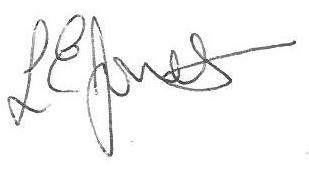 Executive HeadteacherYearClassDateTwo year old provisionClassroom 5Tuesday 19th December and Thursday 21st DecemberNursery 3 and 4 year oldsNursery BuildingTuesday 19th December and Thursday 21st December ReceptionClass 1 and Class 2Friday 22nd December PMKey Stage 1 Class 7, Class 8 and Class 9Friday 22nd December PMKey Stage 2Y3 – BH and NTFriday 22nd December PMKey Stage 2Y4 - AD and JSFriday 22nd December PMKey Stage 2Y5 – SB/HB and MWBFriday 22nd December PMKey Stage 2Y6 – TR and MHFriday 22nd December PM